Berekening van de vergeten post:Gebruik van het formulier VTG 08.01Berekening vergeten postArt. 86, § 2 van het KB van 18 april 2017 stipuleert het volgende:
Wanneer een inschrijver voor een willekeurige post van de samenvattende opmeting geen prijs heeft vermeld, kan de aanbestedende overheid deze offerte hetzij als onregelmatig weren, hetzij ze behouden door de post aan te vullen met behulp van de volgende formule:P = waarbij dient te worden begrepen onder:P: de prijs van de post waarvoor de inschrijver geen post heeft vermeld;L: de verkregen waarde op basis van het rekenkundig gemiddelde van de prijs, eventueel verbeterd door de aanbestedende overheid volgens artikel 34 en paragraaf 1 van dit artikel, die voor die post werd aangegeven door de inschrijvers die de prijs in hun samenvattende opmeting hebben vermeld;X: de verkregen waarde op basis van het rekenkundig gemiddelde van het totale bedrag van de opmeting van alle inschrijvers die de prijs voor de betrokken post hebben vermeld, eventueel verbeterd op grond van de juist bevonden hoeveelheden voor elke post van de opmeting en overeenkomstig artikel 34 en paragraaf 1 van dit artikel, zonder rekening te houden met de prijs die voor die post werd aangegeven;Y: het totale bedrag van de opmeting van de inschrijver die voor de betrokken post geen prijs heeft vermeld, eventueel verbeterd op grond van de juist bevonden hoeveelheden voor elke post van de opmeting en overeenkomstig artikel 34 en paragraaf 1 van dit artikel.Indien de inschrijver voor verschillende posten geen prijs heeft vermeld, wordt voor de berekening van de waarde van X geen rekening gehouden met de prijs die de andere inschrijvers voor die posten hebben vermeld.Voor de berekening van de waarden van L en X, kan de aanbestedende overheid geen rekening gehouden met de offertes die voor de betrokken post een abnormale prijs vermelden.Concreet vertalen deze bepalingen zich als volgt in de formule van dit formulier:Totaal X (van de inschrijvers die een prijs hebben ingevuld voor het artikel)
 = rekenkundig verbeterd totaal offertebedrag (totaal A op het formulier VTG-04) + saldo van de gewijzigde hoeveelheden (balans C op het formulier VTG-04) + eventuele gesplitste posten – som van de totaalprijs van alle posten waarvoor een van de inschrijvers geen prijs heeft vermeld. 
Dit totaal is inclusief de eventueel door de inschrijver toegestane korting.Totaal Y (van de inschrijvers die geen prijs hebben ingevuld voor het artikel)
= rekenkundig verbeterd totaal offertebedrag (totaal A op het formulier VTG-04) + saldo van de gewijzigde hoeveelheden (balans C op het formulier VTG-04) + eventuele gesplitste posten – som van de totaalprijs van alle posten waarvoor een van de inschrijvers geen prijs heeft vermeld. 
Dit totaal is exclusief de eventueel door de inschrijver toegestane korting.Als er in één plaatsingsprocedure verschillende vergeten posten zijn, dan blijven X en Y identiek bij de berekening van iedere vergeten post.De som van alle vergeten posten wordt toegevoegd aan de som van de eventuele gesplitste posten in kolom 6 van het formulier VTG-04.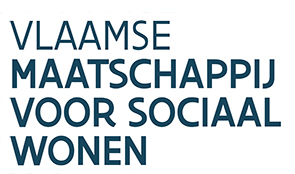 VTG-08.01 2017SHM:      Nr.:      VTG-08.01 2017Berekening vergeten postBerekening vergeten postVTG-08.01 2017Omschrijving van de opdracht:      Nr. artikel:      VTG-08.01 2017Referentienummer:      Benaming artikel:      Nr. InschrijverInschrijvers die een prijs hebben ingevuld voor het artikelTotaalprijs Lvoor het betrokken artikel(incl. korting) Totaal X(incl. korting)1Firma X€ 900,00€ 110.125,003Firma Y€ 600,00€ 82.500,004Firma Z€ 958,08 € 120.217,05Gemiddelde Lg = Gemiddelde Lg = € 819,36Gemiddelde Xg = Gemiddelde Xg = Gemiddelde Xg = € 104.280,68Nr. inschrijver                                                                                                                                                                                             Inschrijvers die geen prijs hebben ingevuld voor het artikelTotaal Y(excl. korting)Vergeten post P1 = Vergeten post P1 = Excl. kortingIncl. korting2Firma W€ 112.800,00€ 886,30€ 886,30